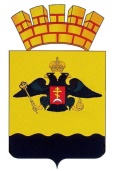 РЕШЕНИЕГОРОДСКОЙ ДУМЫ МУНИЦИПАЛЬНОГО ОБРАЗОВАНИЯ ГОРОД НОВОРОССИЙСКот 24 октября 2023 года							        № 440г. НовороссийскО внесении изменений в решение городской Думы муниципального образования город Новороссийск от 24 сентября 2020 года № 5 «О составе постоянных комитетов городской Думы VII созыва муниципального образования город Новороссийск»На основании заявлений депутатов городской Думы VII созыва муниципального образования город Новороссийск, решений постоянных комитетов городской Думы VII созыва муниципального образования город Новороссийск, в соответствии с Регламентом городской Думы муниципального образования город Новороссийск и Уставом муниципального образования город Новороссийск, городская Дума муниципального образования город Новороссийск  р е ш и л а:Включить в состав постоянного комитета городской Думы VII созыва муниципального образования город Новороссийск по сельскому хозяйству и социальному развитию села депутата по одномандатному избирательному округу № 25 Мхитаряна Артема Владимировича.Включить в состав постоянного комитета городской Думы VII созыва муниципального образования город Новороссийск по вопросам промышленности, экологии, транспорта и связи депутата по одномандатному избирательному округу № 14 Хныкина Дмитрия Анатольевича.Включить в состав постоянного комитета городской Думы VII созыва муниципального образования город Новороссийск по муниципальной собственности, земельным отношениям, вопросам торговли и потребительского рынка депутата по одномандатному избирательному округу № 5 Мацедонского Олега Геннадьевича, депутата по одномандатному избирательному округу № 11 Головина Александра Сергеевича.Включить в состав постоянного комитета городской Думы VII созыва муниципального образования город Новороссийск по вопросам курорта, туризма и спорта депутата по одномандатному избирательному округу № 5 Мацедонского Олега Геннадьевича, депутата по одномандатному избирательному округу № 11 Головина Александра Сергеевича.Включить в состав постоянного комитета городской Думы VII созыва муниципального образования город Новороссийск по вопросам жилищно-коммунального хозяйства и градостроительной политики депутата по одномандатному избирательному округу № 5 Мацедонского Олега Геннадьевича, депутата по одномандатному избирательному округу № 14 Хныкина Дмитрия Анатольевича, депутата по одномандатному избирательному округу № 25 Мхитаряна Артема Владимировича, депутата по одномандатному избирательному округу № 11 Головина Александра Сергеевича.Включить в состав постоянного комитета городской Думы VII созыва муниципального образования город Новороссийск по законности, правопорядку и правовой     защите граждан депутата по одномандатному избирательному округу № 5 Мацедонского Олега Геннадьевича, депутата по одномандатному избирательному округу № 14 Хныкина Дмитрия Анатольевича.Приложение «Состав комитетов городской Думы VII созыва муниципального образования город Новороссийск» к решению городской Думы муниципального образования город Новороссийск                                             от 24 сентября 2020 года № 5 (в редакции изменений от 18 июля 2023 года                 № 409) изложить в новой редакции (прилагается).Контроль    за   исполнением   настоящего   решения   возложить   на председателя городской Думы муниципального образования город Новороссийск А.В. Шаталова.Настоящее решение вступает в силу со дня его подписания и полежит официальному опубликованию.И.о. главы муниципального	                             Заместитель председателя образования город Новороссийск	                   городской Думы	     _______________  А.И. Яменсков		        ______________ С.Ю. СавотинПриложениек решению городской Думымуниципального образованиягород Новороссийскот 24 октября 2023 года № 440Состав комитетов городской Думы VII созыва муниципального образования город НовороссийскЗаместитель председателя городской Думы							                                        С.Ю. СавотинКомитетпо финансово-бюджетнойи экономическойполитикеКомитетпо социальнойполитикеКомитетпо законности, правопорядку      и правовой     защите гражданКомитетпо муниципальнойсобственности,земельным отношениям,вопросам торговли 
и потребительского рынкаКомитетпо вопросамжилищно-коммунальногохозяйства иградостроительнойполитикиКомитетпо сельскомухозяйствуи социальномуразвитию селаКомитетпо вопросампромышленности, экологии,транспортаи связиКомитет               по вопросам       курорта, туризма и спортаЧ Л Е Н Ы   К О М И Т Е Т О В:Ч Л Е Н Ы   К О М И Т Е Т О В:Ч Л Е Н Ы   К О М И Т Е Т О В:Ч Л Е Н Ы   К О М И Т Е Т О В:Ч Л Е Н Ы   К О М И Т Е Т О В:Ч Л Е Н Ы   К О М И Т Е Т О В:Ч Л Е Н Ы   К О М И Т Е Т О В:Ч Л Е Н Ы   К О М И Т Е Т О В:Кондратьев С.И.Панченко С.В.Боровская Н.Е.Озерин В.П.Ярышева И.Н.Аврамчук В.Ю.Юрченко Л.В.Баринов Д.В.Алейникова Г.И.Ким В.Э.Панченко С.В.Шейко В.Н.Козырев В.А.Ярышева И.Н.Демченко Е.И.Мустафин Р.Ф.Кашка Ф.М.Антонов А.П.Санников С.Е.Савотин С.Ю.Ташматов И.С.Баринов Д.В.Болейко В.В.Сазонов С.В.Ким В.Э.Канакиди И.Г.Фомин С.А.Мацедонский О.Г.Хныкин Д.А.Козырев В.А.Ким В.Э.Меркулов П.А.Ташматов И.С.Канакиди И.Г.Фомин С.А.Юрченко Л.В.Болейко В.В.Чечель А.А.Кашка Ф.М.Мацедонский О.Г.Головин А.С.Канакиди И.Г.Демченко Е.И.Меркулов П.А.Козырев В.А.Боровская Н.Е.Молодцов Д.В.Шейко В.Н.Воловик А.В.Юрченко Л.В. Фомин С.А.Головаха Д.Н.Ермаков А.Г.Сазонов С.В.Баринов Д.В.Болейко В.В.Ким В.Э.Кашка Ф.М.Мустафин Р.Ф.19. Мацедонский О.Г.20. Хныкин Д.А.21. Мхитарян А.В.22. Головин А.С.Панченко С.В.Головаха Д.Н.Боровская Н.Е.Мустафин Р.Ф.Ермаков А.Г.Аврамчук В.Ю.Сазонов С.В.Мхитарян А.В.Озерин В.П.Баринов Д.В.Боровская Н.Е.Савотин С.Ю.Воловик А.В.Болейко В.В.Чечель А.А.Мустафин Р.Ф.Зискель А.С.Демченко Е.И.Хныкин Д.А.Фомин С.А.Баринов Д.В.Козырев В.А.Канакиди И.Г.Ташматов И.С.Воловик А.В.Болейко В.В.Сазонов С.В.Ким В.Э.Мацедонский О.Г.Головин А.С.